24 avril 2024Nouveau design, technologies innovantes et développement rapide : Volkswagen veut satisfaire ses clients en Chine Wolfsburg/Pékin – Volkswagen poursuit systématiquement sa stratégie « en Chine, pour la Chine ». L'objectif est de répondre de façon encore plus adéquate aux exigences spécifiques des clients sur le plus grand marché automobile du monde et de leur proposer une offre de produits convaincante dans tous les segments concernés. Le show car stylistique ID. CODE, qui célèbrera sa première mondiale cette semaine au salon Auto China 24 à Pékin (du 25 avril au 4 mai 2024), témoigne de cette orientation méthodique vers les souhaits des clients chinois. L'esthétique du concept car est entièrement nouvelle et donne un aperçu d'un grand SUV électrique. L'ID. CODE est conçu pour une conduite entièrement autonome de niveau 4. La nouvelle marque secondaire progressive ID.UX joue également un rôle clé dans le profilage de Volkswagen sur le marché chinois. Avec des modèles entièrement électriques et axés « lifestyle », cette marque secondaire s’adresse principalement aux jeunes clients.« La marque Volkswagen poursuit 40 ans de succès en Chine dans la nouvelle ère de la mobilité, confirmant ainsi la confiance de nos clients chinois », a déclaré Thomas Schäfer, CEO de la marque Volkswagen. La stratégie renforcée en Chine repose sur trois piliers : un portefeuille de produits complet qui accélère l'électrification des modèles, un langage de marque et de design développé spécifiquement pour le marché chinois, et un développement technique local avec des partenaires solides en Chine pour accélérer le rythme de l'innovation. « L'ID. CODE donne un premier aperçu de l'avenir de VW en Chine : un nouveau design, un nouveau standard technologique et une expérience de marque holistique qui est spécifiquement orientée vers les besoins et les souhaits de nos clients chinois. Avec nos partenaires chinois, nous entrons dans une nouvelle ère de la mobilité en Chine », explique Thomas Schäfer.Le show car stylistique ID. CODE fait ses débuts à Auto China 2024Avec la première mondiale de l'ID. CODE à l’occasion d’Auto China 2024, Volkswagen donne un premier aperçu du nouveau langage stylistique des futurs modèles et lance en même temps une nouvelle ère technologique. Le concept car a été développé spécifiquement pour les clients chinois. Avec ses surfaces puissantes, claires et fluides, le concept car rappelle une Gran Turismo. L'extérieur sert également de surface de projection pour les systèmes d'éclairage et d'affichage assistés par l'IA de la prochaine génération. Cela va de pair avec une nouvelle conception de l'espace de vie à bord de l'ID. CODE, où les mondes réel et virtuel se rencontrent pour créer une nouvelle expérience de mobilité. Le concept car électrique peut être conduit de manière conventionnelle ou en mode de conduite autonome de niveau 4.Annonce d'un large portefeuille de produits pour les clients chinois d'ici 2030La famille ID. comptera un total de 16 modèles d'ici 2030. Cela inclut cinq VE de la nouvelle marque secondaire ID.UX qui feront leurs débuts sur le marché d'ici 2027. Volkswagen introduit aussi progressivement des versions électriques de ses modèles à moteur à combustion interne et élargit son portefeuille en Chine avec de nouveaux hybrides rechargeables très efficaces, dotés d'une autonomie électrique de plus de 100 kilomètres. Douze nouveaux modèles à moteur à combustion interne et six hybrides seront lancés d'ici 2030. En outre, Volkswagen complète les architectures automobiles éprouvées MQB et MEB en ajoutant des plates-formes locales en Chine – par exemple, par le biais de partenariats tels que la coopération avec XPENG. De plus, Volkswagen China Technology Company (VCTC), basée à Hefei, développe la première plate-forme électrique du Groupe spécialement pour la Chine. Au moins quatre modèles supplémentaires pour le segment électrique d'entrée de gamme seront construits sur la plate-forme « China Main Platform » (CMP) à partir de 2026. La diversité de plates-formes permet à Volkswagen de proposer à ses clients les bons produits dans tous les segments pertinents et de répondre à tous les besoins.La nouvelle marque secondaire ID.UX, entièrement électrique, élargit la gamme de produitsAvec ID.UX, Volkswagen élargit son offre de véhicules électriques à de nouveaux groupes de clients en Chine. ID.UX associe les vertus éprouvées de VW à l'ADN d'un design axé lifestyle. Les caractéristiques propres à la marque comprennent un design extérieur progressif ainsi qu'un intérieur centré sur le conducteur, avec un concept d'affichage et de commande (IHM) entièrement nouveau destiné aux jeunes clients. Le premier modèle ID.UX est l'ID.UNYX, qui devrait arriver sur le marché en 2024.Intensification du développement local pour une plus grande capacité d'innovationVolkswagen renforce son écosystème de production, de développement, d'approvisionnement et de production de batteries en Chine. D'ici la fin de l'année, le nombre d'employés sur le seul site de R&D d'Anhui aura atteint 3 000 experts. La marque intensifie également la localisation afin de raccourcir considérablement les cycles de développement. Des partenaires chinois tels que XPENG, Horizon Robotics et Thundersoft seront intégrés au processus de développement à un stade précoce. En collaboration avec XPENG, deux nouveaux véhicules de classe moyenne sont prévus à partir de 2026. Les employés de la coentreprise CARIZON avec Horizon Robotics et de la coentreprise CARThunder avec Thundersoft travaillent au développement de systèmes innovants pour la conduite autonome, l'infodivertissement et la connectivité.Le véhicule est un concept car et n'est pas proposé à la vente.Press contact VolkswagenJoke BoonPR ManagerTél. : +32 (0)2 754.03.95joke.boon@dieteren.beD'Ieteren Automotive SA/NVMaliestraat 50, rue du Mail1050 Brussel/BruxellesBTW/TVA BE0466.909.993RPR Brussel/RPM Bruxelles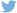 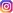 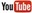 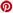 Plus d’informationshttps://www.dieteren.be/frOrienté de manière systématique vers le marché chinois : Volkswagen présente le nouveau langage stylistique et le nouveau standard technologique des futurs modèles Volkswagen pour la Chine avec le show car ID. CODE1), dévoilé à l'occasion d'Auto China 2024Une expérience de marque affinée : Volkswagen prévoit d’atteindre de nouveaux groupes de clients en Chine avec la marque secondaire 100 % électrique ID.UX Large portefeuille de produits : plus de 30 nouveaux modèles Volkswagen proposant tous les groupes motopropulseurs et dans tous les segments pour les clients chinois d'ici 2030En Chine, pour la Chine : fort développement technologique local et partenariats pour réduire les temps de développementLe Groupe Volkswagenwww.volkswagenag.comD’Ieterenhttp://www.dieteren.com/fr